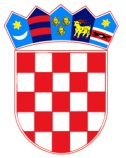      REPUBLIKA HRVATSKA BRODSKO – POSAVSKA ŽUPANIJAOPĆINA  BEBRINA        	              Općinsko vijeće
KLASA: 400-06/18-02/5URBROJ: 2178/02-03-18-2Bebrina, 26. ožujak 2018. godineNa temelju stavka 4. članka 30. Zakona o komunalnom gospodarstvu (“N.N.” broj 26/03-pročišćeni tekst, 82/04 i 110/04–Uredbe, 178//04, 38/09, 79/09, 49/11 i 144/12) i članka 32. Statuta općine Bebrina (“Službeni vjesnik Brodsko-posavske županije” broj 2/18), Općinsko vijeće općine Bebrina na 9. sjednici održanoj  26. ožujka 2018. godine, donosi O D L U K U  o usvajanju Izvješća o izvršenju Plana razvojnih programa Općine Bebrina za 2017.godinuI.	Usvaja se  Izvješće o izvršenju Plana razvojnih programa Općine Bebrina za 2017.godinu.II.	Tekst Izvješća o izvršenju Plana razvojnih programa Općine Bebrina za 2017.godinu sastavni je dio ove Odluke. III.		Ova Odluka stupa na snagu osmog dana od dana objave u “Službenom vjesniku Brodsko-posavske županije”.  OPĆINE BEBRINA									P R E D S J E D N I K       Mijo BelegićDostaviti:Dosje sjednica,Pismohrana, Dokumentacija,Objava u „Službenom vjesniku BPŽ“.     